DAFTAR RIWAYAT HIDUP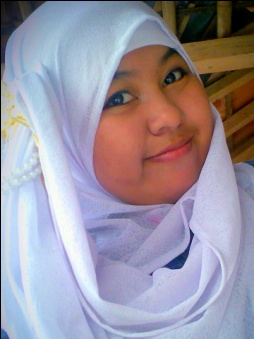 DATA PRIBADINama                           : Mega YuningsihAlamat                         :  Jl.H.sidin 1,Gg.H.Maesin  no 17 A  Rt 03/rw 07 Duren Sawit                                                                                       Jakarta TimurHP                                : 082217649336Email                            :  megayuningsih96@gmail.comTempat,Tanggal Lahir  :  Sumedang,28 Juni  1996Kebangsaan                 : IndonesiaAgama                          : IslamJenis Kelamin               : PerempuanStatus                           : Belum Menikah
LATAR BELAKANG PENDIDIKANPendidikan Formal 2001-2007    :SDN BUNISARI 2007-2010     :SMPN 2 JATINUNGGAL 2010-2013     :SMAN JATINUNGGALKemampuan
Komputer ( MS Word, MS Excel, MS Power Point, MS Outlook dan Internet.)Bisa membuat website

Demikian riwayat hidup ini saya buat dengan sebenarnyaJakarta, 16 Februari 2015Mega yuningsih